х. Кирова                       О внесении изменений и дополнений в решение Совета Верхнекубанского сельского поселения Новокубанского района от 03 декабря 2018 года № 181   «О бюджете Верхнекубанского сельского поселения  Новокубанского района на 2019 год»В связи с изменением доходной и расходной части бюджета Верхнекубанского сельского поселения Новокубанского района, Совет Верхнекубанского сельского поселения Новокубанского района решил :	1.Внести в решение Совета Верхнекубанского сельского поселения Новокубанского района от 03 декабря 2019 года № 181 «О бюджете Верхнекубанского сельского поселения Новокубанского района на 2019 год» следующие изменения и дополнения:1.1. Пункт 1 изложить в следующей редакции:«1.Утвердить основные характеристики  бюджета Верхнекубанского сельского поселения Новокубанского района на 2019 год:1) общий объем доходов в сумме   55436,0 тыс. рублей;	     2) общий объем расходов в сумме 56197,4 тыс. рублей;3.   Контроль за исполнением настоящего решения возложить на комитет Совета Верхнекубанского сельского поселения Новокубанского района по финансам, бюджету, налогам и контролю (Н.В. Мезину).4.  Настоящее решение вступает в силу с момента его официального опубликования.                                                                                      Приложение 2                                                            к решению Совета Верхнекубанского сельского поселения "О внесении  изменений и дополнений в решение Совета  Верхнекубанского сельского поселения  Новокубанского района от 03 декабря 2018 года  №181 " О бюджете Верхнекубанского сельского  поселения Новокубанского района на 2019 год"                                                                                                                             от 17.06.2019 года № 200                                           Приложение № 6                                 к решению Верхнекубанского сельского поселения                        Новокубанского района   «О бюджете Верхнекубанского                                             сельского поселения Новокубанского района                                                     на 2019  год»  от  03.12.2018 года №  181Распределение бюджетных ассигнований по целевым статьям (муниципальным программам Верхнекубанского сельского поселения Новокубанского района и непрограммным направлениям деятельности), группам видов расходов классификации расходов бюджетов на 2019 год(тысяч рублей)Глава Верхнекубанского сельского поселения Новокубанского района                                                А.В. Брежнев                                           Приложение №4                                                          к решению Совета Верхнекубанского сельского поселения "О внесении  изменений и дополнений в решение Совета  Верхнекубанского сельского поселения  Новокубанского района от 03 декабря 2018 года  №181 " О бюджете Верхнекубанского сельского  поселения Новокубанского района на 2019 год"                                                                                                                                                от 17.06.2019 года № 200Приложение № 8к решению Совета Верхнекубанского                                                               сельского поселения Новокубанского района                                                                 «О бюджете Верхнекубанского сельского                                                        поселения Новокубанского района на 2019 год»                                                             от 03.12.2018  г   № 181Источники внутреннего финансирования дефицитабюджета Верхнекубанского сельского поселения Новокубанского района, перечень статей и видов источников финансирования дефицита бюджета на  2019 год                                                                                                        (тыс.рублей)                                                                                                 Глава Верхнекубанского сельского поселения                                        Новокубанского района                                                                     А.В. Брежнев  Приложение №5                                                             к решению Совета Верхнекубанского сельского поселения "О внесении  изменений и дополнений в решение Совета  Верхнекубанского сельского поселения  Новокубанского района от 03 декабря 2018 года  №181 " О бюджете Верхнекубанского сельского  поселения Новокубанского района на 2019 год"                                                                                                                                                от 17.06.2019 года № 200Приложение № 9к решению Совета Верхнекубанского сельского поселения Новокубанского района «О бюджете Верхнекубанского сельского поселения Новокубанского района на 2019год»от  03.12.2018 года   № 181Программамуниципальных внутренних заимствований Верхнекубанского сельского поселения Новокубанского района на 2019 годРаздел 1. Структура муниципального внутреннего долга Верхнекубанского       сельского  поселения Новокубанского района.Тыс. рублейГлава Верхнекубанского сельского поселения                                        Новокубанского района                                                                     А.В. Брежнев  Информационный бюллетень «Вестник Верхнекубанского сельского поселения Новокубанского района»№ 9 от 19.06.2019 годаУчредитель: Совет Верхнекубанского сельского поселения Новокубанского района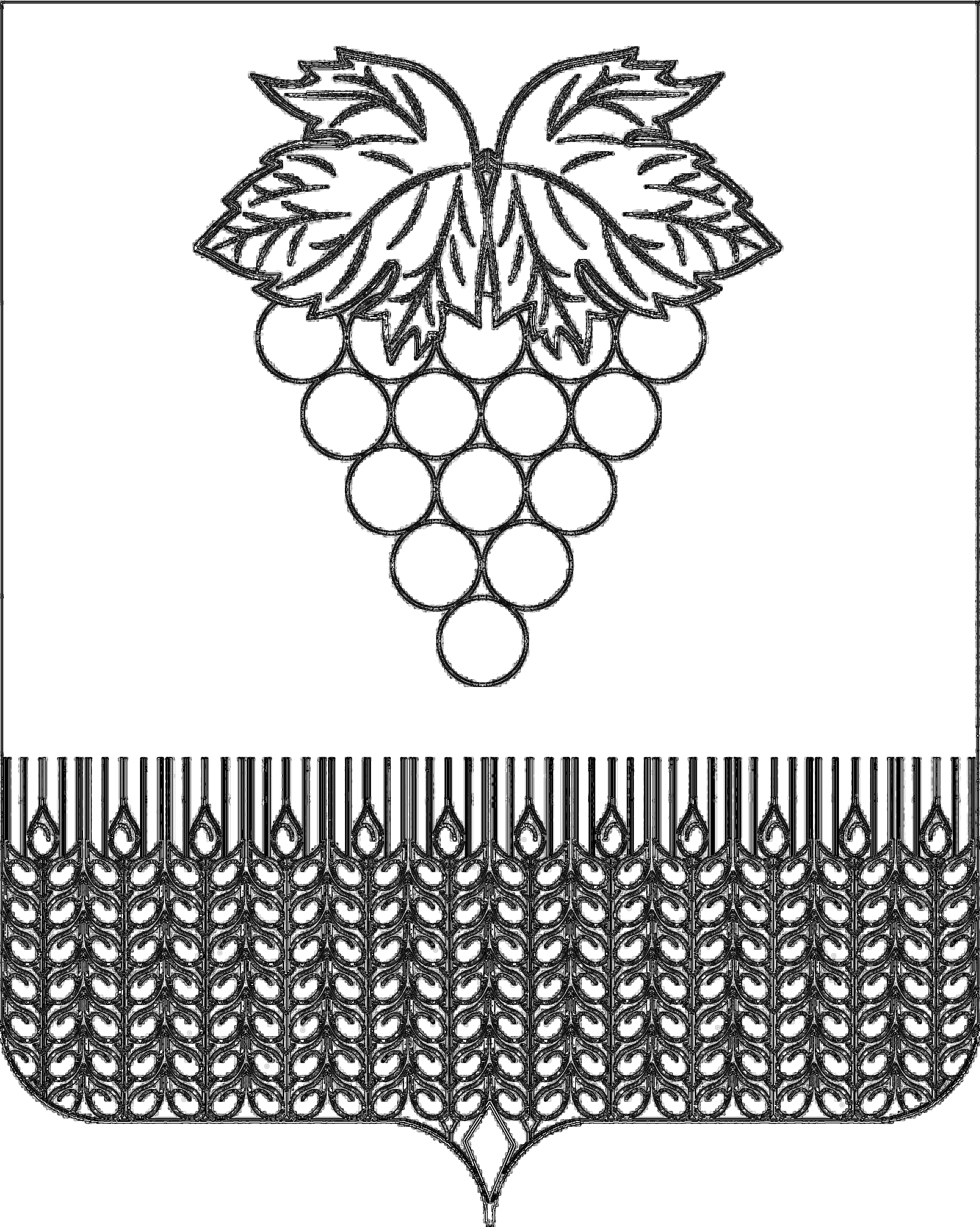 СОВЕТВЕРХНЕКУБАНСКОГО СЕЛЬСКОГО ПОСЕЛЕНИЯНОВОКУБАНСКОГО РАЙОНАСОВЕТВЕРХНЕКУБАНСКОГО СЕЛЬСКОГО ПОСЕЛЕНИЯНОВОКУБАНСКОГО РАЙОНАРЕШЕНИЕРЕШЕНИЕот  17.06.2019г.                                № 200  3) верхний предел муниципального внутреннего долга Верхнекубанского сельского поселения Новокубанского района на 1 января 2019 года в сумме  3000,0 тыс. рублей, в том числе верхний предел по муниципальным  гарантиям Верхнекубанского сельского поселения Новокубанского района в сумме  0,00 тыс. рублей.          4) дефицит бюджета Верхнекубанского сельского поселения Новокубанского района в сумме 761,4  рублей.2. Внести изменений в следующие приложения к решению Совета Верхнекубанского сельского поселенияНовокубанского района от03 декабря 2018 года №181 «О бюджете Верхнекубанского сельского поселения  Новокубанского района на 2019 год»:     4) Приложение № 6 « Распределение бюджетных ассигнований по целевым статьям (муниципальным программам Верхнекубанского сельского поселения Новокубанского района и непрограммным направлениям деятельности), группам видов расходов классификации расходов бюджетов на 2019 год»   изложить согласно приложению №4 к настоящему  решению.5)Приложение № 7 «Ведомственная структура расходов Верхнекубанского сельского поселения на 2019»    изложить согласно приложению № 5 настоящего решения.6) Приложение № 8 « Источники внутреннего финансирования дефицита бюджета Верхнекубанского сельского поселения Новокубанского района, перечень статей и видов источников финансирования дефицита бюджета на  2019 год   » изложить согласно приложению № 6 настоящего решения.   7)     Приложение № 9 « Программа муниципальных внутренних заимствований Верхнекубанского сельского поселения Новокубанского района на 2019 год»   изложить согласно приложению № 7 настоящего решения.     4) Приложение № 6 « Распределение бюджетных ассигнований по целевым статьям (муниципальным программам Верхнекубанского сельского поселения Новокубанского района и непрограммным направлениям деятельности), группам видов расходов классификации расходов бюджетов на 2019 год»   изложить согласно приложению №4 к настоящему  решению.5)Приложение № 7 «Ведомственная структура расходов Верхнекубанского сельского поселения на 2019»    изложить согласно приложению № 5 настоящего решения.6) Приложение № 8 « Источники внутреннего финансирования дефицита бюджета Верхнекубанского сельского поселения Новокубанского района, перечень статей и видов источников финансирования дефицита бюджета на  2019 год   » изложить согласно приложению № 6 настоящего решения.   7)     Приложение № 9 « Программа муниципальных внутренних заимствований Верхнекубанского сельского поселения Новокубанского района на 2019 год»   изложить согласно приложению № 7 настоящего решения.     4) Приложение № 6 « Распределение бюджетных ассигнований по целевым статьям (муниципальным программам Верхнекубанского сельского поселения Новокубанского района и непрограммным направлениям деятельности), группам видов расходов классификации расходов бюджетов на 2019 год»   изложить согласно приложению №4 к настоящему  решению.5)Приложение № 7 «Ведомственная структура расходов Верхнекубанского сельского поселения на 2019»    изложить согласно приложению № 5 настоящего решения.6) Приложение № 8 « Источники внутреннего финансирования дефицита бюджета Верхнекубанского сельского поселения Новокубанского района, перечень статей и видов источников финансирования дефицита бюджета на  2019 год   » изложить согласно приложению № 6 настоящего решения.   7)     Приложение № 9 « Программа муниципальных внутренних заимствований Верхнекубанского сельского поселения Новокубанского района на 2019 год»   изложить согласно приложению № 7 настоящего решения.Глава Верхнекубанского сельского поселения Новокубанского района                                 А.В. БрежневПредседатель Совета Верхнекубанского сельского поселения Новокубанского района                        С.В. ЛаптиеваУтверждено:Приложение № 1Утверждено:Приложение № 1Утверждено:Приложение № 1Утверждено:Приложение № 1Утверждено:Приложение № 1Утверждено:Приложение № 1Утверждено:Приложение № 1Утверждено:Приложение № 1Утверждено:Приложение № 1Утверждено:Приложение № 1                                                                                                           к решению Совета Верхнекубанского сельского поселения "О внесении  изменений и дополнений в решение Совета  Верхнекубанского сельского поселения  Новокубанского района от 03 декабря 2018 года  №181 " О бюджете Верхнекубанского сельского  поселения Новокубанского района на 2019 год"                                                                                                                                       от 17.06.2019 года № 200                                                                                                           к решению Совета Верхнекубанского сельского поселения "О внесении  изменений и дополнений в решение Совета  Верхнекубанского сельского поселения  Новокубанского района от 03 декабря 2018 года  №181 " О бюджете Верхнекубанского сельского  поселения Новокубанского района на 2019 год"                                                                                                                                       от 17.06.2019 года № 200                                                                                                           к решению Совета Верхнекубанского сельского поселения "О внесении  изменений и дополнений в решение Совета  Верхнекубанского сельского поселения  Новокубанского района от 03 декабря 2018 года  №181 " О бюджете Верхнекубанского сельского  поселения Новокубанского района на 2019 год"                                                                                                                                       от 17.06.2019 года № 200                                                                                                           к решению Совета Верхнекубанского сельского поселения "О внесении  изменений и дополнений в решение Совета  Верхнекубанского сельского поселения  Новокубанского района от 03 декабря 2018 года  №181 " О бюджете Верхнекубанского сельского  поселения Новокубанского района на 2019 год"                                                                                                                                       от 17.06.2019 года № 200                                                                                                           к решению Совета Верхнекубанского сельского поселения "О внесении  изменений и дополнений в решение Совета  Верхнекубанского сельского поселения  Новокубанского района от 03 декабря 2018 года  №181 " О бюджете Верхнекубанского сельского  поселения Новокубанского района на 2019 год"                                                                                                                                       от 17.06.2019 года № 200                                                                                                           к решению Совета Верхнекубанского сельского поселения "О внесении  изменений и дополнений в решение Совета  Верхнекубанского сельского поселения  Новокубанского района от 03 декабря 2018 года  №181 " О бюджете Верхнекубанского сельского  поселения Новокубанского района на 2019 год"                                                                                                                                       от 17.06.2019 года № 200                                                                                                           к решению Совета Верхнекубанского сельского поселения "О внесении  изменений и дополнений в решение Совета  Верхнекубанского сельского поселения  Новокубанского района от 03 декабря 2018 года  №181 " О бюджете Верхнекубанского сельского  поселения Новокубанского района на 2019 год"                                                                                                                                       от 17.06.2019 года № 200                                                                                                           к решению Совета Верхнекубанского сельского поселения "О внесении  изменений и дополнений в решение Совета  Верхнекубанского сельского поселения  Новокубанского района от 03 декабря 2018 года  №181 " О бюджете Верхнекубанского сельского  поселения Новокубанского района на 2019 год"                                                                                                                                       от 17.06.2019 года № 200                                                                                                           к решению Совета Верхнекубанского сельского поселения "О внесении  изменений и дополнений в решение Совета  Верхнекубанского сельского поселения  Новокубанского района от 03 декабря 2018 года  №181 " О бюджете Верхнекубанского сельского  поселения Новокубанского района на 2019 год"                                                                                                                                       от 17.06.2019 года № 200                                                                                                           к решению Совета Верхнекубанского сельского поселения "О внесении  изменений и дополнений в решение Совета  Верхнекубанского сельского поселения  Новокубанского района от 03 декабря 2018 года  №181 " О бюджете Верхнекубанского сельского  поселения Новокубанского района на 2019 год"                                                                                                                                       от 17.06.2019 года № 200                                                                                                           к решению Совета Верхнекубанского сельского поселения "О внесении  изменений и дополнений в решение Совета  Верхнекубанского сельского поселения  Новокубанского района от 03 декабря 2018 года  №181 " О бюджете Верхнекубанского сельского  поселения Новокубанского района на 2019 год"                                                                                                                                       от 17.06.2019 года № 200                                                                                                           к решению Совета Верхнекубанского сельского поселения "О внесении  изменений и дополнений в решение Совета  Верхнекубанского сельского поселения  Новокубанского района от 03 декабря 2018 года  №181 " О бюджете Верхнекубанского сельского  поселения Новокубанского района на 2019 год"                                                                                                                                       от 17.06.2019 года № 200                                                                                                           к решению Совета Верхнекубанского сельского поселения "О внесении  изменений и дополнений в решение Совета  Верхнекубанского сельского поселения  Новокубанского района от 03 декабря 2018 года  №181 " О бюджете Верхнекубанского сельского  поселения Новокубанского района на 2019 год"                                                                                                                                       от 17.06.2019 года № 200333Приложение №2 5Приложение №2 5Приложение №2 5Приложение №2 5Приложение №2 5Приложение №2 5Приложение №2 5Приложение №2 5Приложение №2 5Приложение №2 5Приложение №2 5Приложение №2 5к решению Совета Верхнекубанскогок решению Совета Верхнекубанскогок решению Совета Верхнекубанскогок решению Совета Верхнекубанскогок решению Совета Верхнекубанскогок решению Совета Верхнекубанскогок решению Совета Верхнекубанскогок решению Совета Верхнекубанскогок решению Совета Верхнекубанскогок решению Совета Верхнекубанскогок решению Совета Верхнекубанскогок решению Совета Верхнекубанскогок решению Совета Верхнекубанскогок решению Совета Верхнекубанскогок решению Совета Верхнекубанскогок решению Совета Верхнекубанскогок решению Совета Верхнекубанскогосельского поселения Новокубанского районасельского поселения Новокубанского районасельского поселения Новокубанского районасельского поселения Новокубанского районасельского поселения Новокубанского районасельского поселения Новокубанского районасельского поселения Новокубанского районасельского поселения Новокубанского районасельского поселения Новокубанского районасельского поселения Новокубанского районасельского поселения Новокубанского районасельского поселения Новокубанского районасельского поселения Новокубанского районасельского поселения Новокубанского районасельского поселения Новокубанского районасельского поселения Новокубанского районасельского поселения Новокубанского района"О бюджете Верхнекубанского сельского"О бюджете Верхнекубанского сельского"О бюджете Верхнекубанского сельского"О бюджете Верхнекубанского сельского"О бюджете Верхнекубанского сельского"О бюджете Верхнекубанского сельского"О бюджете Верхнекубанского сельского"О бюджете Верхнекубанского сельского"О бюджете Верхнекубанского сельского"О бюджете Верхнекубанского сельского"О бюджете Верхнекубанского сельского"О бюджете Верхнекубанского сельского"О бюджете Верхнекубанского сельского"О бюджете Верхнекубанского сельского"О бюджете Верхнекубанского сельского"О бюджете Верхнекубанского сельского"О бюджете Верхнекубанского сельскогопоселения Новокубанского района на 2019 год"поселения Новокубанского района на 2019 год"поселения Новокубанского района на 2019 год"поселения Новокубанского района на 2019 год"поселения Новокубанского района на 2019 год"поселения Новокубанского района на 2019 год"поселения Новокубанского района на 2019 год"поселения Новокубанского района на 2019 год"поселения Новокубанского района на 2019 год"поселения Новокубанского района на 2019 год"поселения Новокубанского района на 2019 год"поселения Новокубанского района на 2019 год"поселения Новокубанского района на 2019 год"поселения Новокубанского района на 2019 год"поселения Новокубанского района на 2019 год"поселения Новокубанского района на 2019 год"поселения Новокубанского района на 2019 год"от  03.12.2018 года      №      181                   от  03.12.2018 года      №      181                   от  03.12.2018 года      №      181                   от  03.12.2018 года      №      181                   от  03.12.2018 года      №      181                   от  03.12.2018 года      №      181                   от  03.12.2018 года      №      181                   от  03.12.2018 года      №      181                   от  03.12.2018 года      №      181                   от  03.12.2018 года      №      181                   от  03.12.2018 года      №      181                   от  03.12.2018 года      №      181                   от  03.12.2018 года      №      181                   от  03.12.2018 года      №      181                   от  03.12.2018 года      №      181                   от  03.12.2018 года      №      181                   от  03.12.2018 года      №      181                   Распределение бюджетных ассигнований по разделам, подразделамРаспределение бюджетных ассигнований по разделам, подразделамРаспределение бюджетных ассигнований по разделам, подразделамРаспределение бюджетных ассигнований по разделам, подразделамРаспределение бюджетных ассигнований по разделам, подразделамРаспределение бюджетных ассигнований по разделам, подразделамРаспределение бюджетных ассигнований по разделам, подразделамРаспределение бюджетных ассигнований по разделам, подразделамРаспределение бюджетных ассигнований по разделам, подразделамРаспределение бюджетных ассигнований по разделам, подразделамРаспределение бюджетных ассигнований по разделам, подразделамРаспределение бюджетных ассигнований по разделам, подразделамРаспределение бюджетных ассигнований по разделам, подразделамРаспределение бюджетных ассигнований по разделам, подразделамРаспределение бюджетных ассигнований по разделам, подразделамРаспределение бюджетных ассигнований по разделам, подразделамРаспределение бюджетных ассигнований по разделам, подразделамклассификации расходов бюджета Верхнекубанского сельского поселения классификации расходов бюджета Верхнекубанского сельского поселения классификации расходов бюджета Верхнекубанского сельского поселения классификации расходов бюджета Верхнекубанского сельского поселения классификации расходов бюджета Верхнекубанского сельского поселения классификации расходов бюджета Верхнекубанского сельского поселения классификации расходов бюджета Верхнекубанского сельского поселения классификации расходов бюджета Верхнекубанского сельского поселения классификации расходов бюджета Верхнекубанского сельского поселения классификации расходов бюджета Верхнекубанского сельского поселения классификации расходов бюджета Верхнекубанского сельского поселения классификации расходов бюджета Верхнекубанского сельского поселения классификации расходов бюджета Верхнекубанского сельского поселения классификации расходов бюджета Верхнекубанского сельского поселения классификации расходов бюджета Верхнекубанского сельского поселения классификации расходов бюджета Верхнекубанского сельского поселения классификации расходов бюджета Верхнекубанского сельского поселения Новокубанского района на 2019 годНовокубанского района на 2019 годНовокубанского района на 2019 годНовокубанского района на 2019 годНовокубанского района на 2019 годНовокубанского района на 2019 годНовокубанского района на 2019 годНовокубанского района на 2019 годНовокубанского района на 2019 год(тыс. рублей)(тыс. рублей)(тыс. рублей)(тыс. рублей)(тыс. рублей)(тыс. рублей)№НаименованиеНаименованиеНаименованиеНаименованиеНаименованиеРзПРСуммаСуммаСуммаСуммаСуммаСуммап/пНаименованиеНаименованиеНаименованиеНаименованиеНаименованиеРзПРСуммаСуммаСуммаСуммаСуммаСуммаВсего расходовВсего расходовВсего расходовВсего расходовВсего расходов56197,4056197,4056197,4056197,4056197,4056197,40в том числе:в том числе:в том числе:в том числе:в том числе:1.Общегосударственные вопросыОбщегосударственные вопросыОбщегосударственные вопросыОбщегосударственные вопросыОбщегосударственные вопросы01009807,409807,409807,409807,409807,409807,40Функционирование высшего должностного лица субъекта Российской Федерации и муниципального образованияФункционирование высшего должностного лица субъекта Российской Федерации и муниципального образованияФункционирование высшего должностного лица субъекта Российской Федерации и муниципального образованияФункционирование высшего должностного лица субъекта Российской Федерации и муниципального образованияФункционирование высшего должностного лица субъекта Российской Федерации и муниципального образования0102866,4866,4866,4866,4866,4866,4Функционирование Правительства Российской Федерации, высших органов исполнительной власти субъектов Российской Федерации, местных администраций Функционирование Правительства Российской Федерации, высших органов исполнительной власти субъектов Российской Федерации, местных администраций Функционирование Правительства Российской Федерации, высших органов исполнительной власти субъектов Российской Федерации, местных администраций Функционирование Правительства Российской Федерации, высших органов исполнительной власти субъектов Российской Федерации, местных администраций Функционирование Правительства Российской Федерации, высших органов исполнительной власти субъектов Российской Федерации, местных администраций 01044348,54348,54348,54348,54348,54348,5Обеспечение деятельности финансовых, налоговых и таможенных органов и органов финансового надзораОбеспечение деятельности финансовых, налоговых и таможенных органов и органов финансового надзораОбеспечение деятельности финансовых, налоговых и таможенных органов и органов финансового надзораОбеспечение деятельности финансовых, налоговых и таможенных органов и органов финансового надзораОбеспечение деятельности финансовых, налоговых и таможенных органов и органов финансового надзора010645,0045,0045,0045,0045,0045,00Обеспечение проведения выборов и референдумовОбеспечение проведения выборов и референдумовОбеспечение проведения выборов и референдумовОбеспечение проведения выборов и референдумовОбеспечение проведения выборов и референдумов0107700,00700,00700,00700,00700,00700,00Резервные фондыРезервные фондыРезервные фондыРезервные фондыРезервные фонды0111100,00100,00100,00100,00100,00100,00Другие общегосударственные вопросыДругие общегосударственные вопросыДругие общегосударственные вопросыДругие общегосударственные вопросыДругие общегосударственные вопросы01133747,53747,53747,53747,53747,53747,52.Национальная оборонаНациональная оборонаНациональная оборонаНациональная оборонаНациональная оборона0200221,70221,70221,70221,70221,70221,70Мобилизационная и всевойсковая подготовкаМобилизационная и всевойсковая подготовкаМобилизационная и всевойсковая подготовкаМобилизационная и всевойсковая подготовкаМобилизационная и всевойсковая подготовка0203221,70221,70221,70221,70221,70221,703.Национальная безопасность и правоохранительная деятельностьНациональная безопасность и правоохранительная деятельностьНациональная безопасность и правоохранительная деятельностьНациональная безопасность и правоохранительная деятельностьНациональная безопасность и правоохранительная деятельность030050,0050,0050,0050,0050,0050,00Обеспечение противопожарной безопасностиОбеспечение противопожарной безопасностиОбеспечение противопожарной безопасностиОбеспечение противопожарной безопасностиОбеспечение противопожарной безопасности031050,0050,0050,0050,0050,0050,004.Национальная экономикаНациональная экономикаНациональная экономикаНациональная экономикаНациональная экономика040010567,6010567,6010567,6010567,6010567,6010567,60Общеэкономические вопросыОбщеэкономические вопросыОбщеэкономические вопросыОбщеэкономические вопросыОбщеэкономические вопросы04010,000,000,000,000,000,00Дорожное хозяйство(Дорожные фонды)Дорожное хозяйство(Дорожные фонды)Дорожное хозяйство(Дорожные фонды)Дорожное хозяйство(Дорожные фонды)Дорожное хозяйство(Дорожные фонды)040910537,6010537,6010537,6010537,6010537,6010537,60Мероприятия по землеустройству и землепользованиюМероприятия по землеустройству и землепользованиюМероприятия по землеустройству и землепользованиюМероприятия по землеустройству и землепользованиюМероприятия по землеустройству и землепользованию041230,0030,0030,0030,0030,0030,005.Жилищно-коммунальное хозяйствоЖилищно-коммунальное хозяйствоЖилищно-коммунальное хозяйствоЖилищно-коммунальное хозяйствоЖилищно-коммунальное хозяйство050018805,7018805,7018805,7018805,7018805,7018805,70Коммунальное хозяйствоКоммунальное хозяйствоКоммунальное хозяйствоКоммунальное хозяйствоКоммунальное хозяйство0502979,50979,50979,50979,50979,50979,50БлагоустройствоБлагоустройствоБлагоустройствоБлагоустройствоБлагоустройство050317826,2017826,2017826,2017826,2017826,2017826,206.ОбразованиеОбразованиеОбразованиеОбразованиеОбразование070050,0050,0050,0050,0050,0050,00Молодежная политикаМолодежная политикаМолодежная политикаМолодежная политикаМолодежная политика070750,0050,0050,0050,0050,0050,007.Культура, кинематография Культура, кинематография Культура, кинематография Культура, кинематография Культура, кинематография 080016063,0016063,0016063,0016063,0016063,0016063,00КультураКультураКультураКультураКультура080116063,0016063,0016063,0016063,0016063,0016063,008Социальная политикаСоциальная политикаСоциальная политикаСоциальная политикаСоциальная политика1000256,00256,00256,00256,00256,00256,00Пенсионное обеспечениеПенсионное обеспечениеПенсионное обеспечениеПенсионное обеспечениеПенсионное обеспечение1001156,00156,00156,00156,00156,00156,00Социальное обеспечение населенияСоциальное обеспечение населенияСоциальное обеспечение населенияСоциальное обеспечение населенияСоциальное обеспечение населения10030,000,000,000,000,000,00Другие вопросы в области социальной политикиДругие вопросы в области социальной политикиДругие вопросы в области социальной политикиДругие вопросы в области социальной политикиДругие вопросы в области социальной политики1006100,00100,00100,00100,00100,00100,009Физическая культура и спортФизическая культура и спортФизическая культура и спортФизическая культура и спортФизическая культура и спорт110130,0030,0030,0030,0030,0030,00Физическая культураФизическая культураФизическая культураФизическая культураФизическая культура110130,0030,0030,0030,0030,0030,0010Средства массовой информацииСредства массовой информацииСредства массовой информацииСредства массовой информацииСредства массовой информации1200300,00300,00300,00300,00300,00300,00Периодическая печать и издательстваПериодическая печать и издательстваПериодическая печать и издательстваПериодическая печать и издательстваПериодическая печать и издательства1202300,00300,00300,00300,00300,00300,0011Обслуживание государственного и муниципального долгаОбслуживание государственного и муниципального долгаОбслуживание государственного и муниципального долгаОбслуживание государственного и муниципального долгаОбслуживание государственного и муниципального долга130146,0046,0046,0046,0046,0046,00Глава Верхнекубанского сельского поселенияГлава Верхнекубанского сельского поселенияГлава Верхнекубанского сельского поселенияГлава Верхнекубанского сельского поселенияГлава Верхнекубанского сельского поселенияГлава Верхнекубанского сельского поселенияГлава Верхнекубанского сельского поселенияГлава Верхнекубанского сельского поселенияГлава Верхнекубанского сельского поселенияГлава Верхнекубанского сельского поселения         Новокубанского района                                                  А.В.Брежнев                                                                                                              Новокубанского района                                                  А.В.Брежнев                                                                                                              Новокубанского района                                                  А.В.Брежнев                                                                                                              Новокубанского района                                                  А.В.Брежнев                                                                                                              Новокубанского района                                                  А.В.Брежнев                                                                                                              Новокубанского района                                                  А.В.Брежнев                                                                                                              Новокубанского района                                                  А.В.Брежнев                                                                                                              Новокубанского района                                                  А.В.Брежнев                                                                                                              Новокубанского района                                                  А.В.Брежнев                                                                                                              Новокубанского района                                                  А.В.Брежнев                                                                                                              Новокубанского района                                                  А.В.Брежнев                                                                                                              Новокубанского района                                                  А.В.Брежнев                                                                                                     № п/пНаименование показателяЦСРВРСуммаВСЕГОВСЕГОВСЕГО56197,41.Муниципальная программа муниципального образования «Социальная поддержка граждан»02 0 00 00000256,0Развитие мер социальной поддержки отдельных категорий граждан02 1 00 00000156,0Выплата дополнительного материального обеспечения, доплаты к пенсиям02 1 00 40010 300156,0Мероприятия по поддержке социально ориентированных некоммерческих организаций02.2 00 10160100,0Закупка товаров, работ и услуг для государственных (муниципальных) нужд02.2 00 10160200100,02.Муниципальная программа муниципального образования «Дети Кубани»03 0 00 0000050,0Отдельные мероприятия муниципальной программы03 1 00 0000050,0Организация отдыха, оздоровления и занятости детей и подростков03 1 03 0000050,0Мероприятия по организации отдыха и оздоровления детей03 1 03 10250 20050,03.Муниципальная программа муниципального образования «Комплексное и устойчивое развитие в сфере строительства, архитектуры и дорожного хозяйства»04 0 00 0000010537,6Обеспечение безопасности дорожного движения04 2 00 00000611,8Мероприятия по обеспечению безопасности дорожного движения04 2 00 10360 200611,8Строительство,реконструкция и капитальный ремонт автомобильных дорог04 4 00 000002003734,34Закупка товаров, работ и услуг для государственных (муниципальных) нужд04200S24402006191,474.Муниципальная программа муниципального образования «Развитие жилищно-коммунального хозяйства»05 0 00 000003190,2Развитие водоснабжения и водоотведения населенных пунктов05 1 00 00000550,0Мероприятия по водоснабжению населенных пунктов05 1 00 10390200550,0Газификация населенных пунктов05 2 00 00000350,0Мероприятия по газификации населенных пунктов05 2 00 10480400350,0Благоустройство территории поселения05 2 00 1048020079,5Уличное освещение05 4 00 000002210,7Закупки товаров, работ и услугдля обеспечения государственных(муниципальных) нужд05 4 01 104101200,0Организация и содержание мест захоронения05 4 01 104102001200,0Закупки товаров, работ и услугдля обеспечения государственных(муниципальных) нужд05 4 03 104100,00Прочие мероприятия по благоустройству территорий поселения05 4 03 104102000,00Закупки товаров, работ и услугдля обеспечения государственных(муниципальных) нужд05 4 04 104101010,75.Муниципальная программа муниципального образования «Обеспечение безопасности населения»05 4 04 10410200742,0Пожарная безопасность06 0 00 0000050,0Мероприятия по обеспечению пожарной безопасности06 2 00 0000050,06.Муниципальная программа муниципального образования «Развитие культуры»06 2 00 10140 20050,0Отдельные мероприятия муниципальной программы «Развитие культуры»07 0 00 0000016063,0Расходы на обеспечение деятельности (оказание услуг) подведомственных учреждений, в том числе на предоставление муниципальным бюджетным и автономным учреждениям субсидий07 1 00 0000016063,0Расходы на выплаты персоналу в целях обеспечения выполнения функций государственными (муниципальными) органами, казенными учреждениями, органами управления государственными внебюджетными фондам07 1 00 0059015353,0Закупка товаров, работ и услуг для государственных (муниципальных) нужд07 1 00 0059010014141,6Иные бюджетные ассигнования07 1 00 005902001154,4Субсидии на обеспечение развития и укрепления материально-технической базы муниципальных домов культуры07 1 00 0059080057,0Ознаменование памятных дат07100L4670600,0Закупки товаров, работ и услугдля обеспечения государственных(муниципальных) нужд07 1 00 10230110,07.Муниципальная программа муниципального образования «Развитие физической культуры и массового спорта»07 1 00 10230240110,0Отдельные мероприятия муниципальной программы08 0 00 0000030,0Мероприятия в области спорта и физической культуры08 1 00 0000030,0Закупка товаров, работ и услуг для государственных (муниципальных) нужд08 1 00 1012030,08Муниципальная программа муниципального образования «Экономическое развитие»08 1 00 1012020030,0Государственная поддержка малого и среднего предпринимательства09 0 00 0000030,0Поддержка малого и среднего предпринимательства09 1 00 0000030,0Закупка товаров, работ и услуг для государственных (муниципальных) нужд09 1 00 1017030,09Муниципальная программа муниципального образования «Развитие муниципальной службы»09 1 00 1017020030,0Отдельные мероприятия муниципальной программы10 1 00 0000050,0Мероприятия по переподготовке и повышению квалификации кадров.10 1 00 1000050,0Закупка товаров, работ и услуг для государственных (муниципальных) нужд10 1 00 1020050,010.Муниципальная программа муниципального образования «Информационное обеспечение жителей»10 1 00 1020020050,0Отдельные мероприятия муниципальной программы12 0 00 00000300,0Мероприятия по информационному обеспечению населения12 1 00 00000300,0Закупка товаров, работ и услуг для государственных (муниципальных) нужд12 1 00 10270300,011Муниципальная программа муниципального образования «Материально-техническое и программное обеспечение администрации Верхнекубанского сельского посмеления Новокубанского района и ее структурных подразделений»12 1 00 10270200300,0Отдельные мероприятия муниципальной программы13 0 00 00000440,0Мероприятия по информатизации13 1 0 00000440,0Закупка товаров, работ и услуг для государственных (муниципальных) нужд13 1 00 10080440,012Муниципальная программа муниципального образования « Формирование доступной среды жизнедеятельности инвалидов и других маломобильных групп населения»13 1 00 10080200440,0Отдельные мероприятия муниципальной программы16 0 00 000000,00Мероприятия по формированию доступной среды жизнедеятельности инвалидов и других маломобильных групп населения16 1 00 000000,0013Муниципальная программа муниципального образования « Формирование современной городской среды»16 1 00 104902000,00Отдельные мероприятия муниципальной программы20 0 000000015615,5Мероприятия по формированию современной городской среды»20 1 F2 555020015615,514Обеспечение деятельности органов местного самоуправления муниципального образования 50 0 00 000008989,1Высшее должностное лицо муниципального образования50 1 00 00000866,4Расходы на обеспечение функций органов местного самоуправления50 1 00 00190 100866,4Контрольно-счетная палата администрации муниципального образования50 2 00 0000045,0Обеспечение деятельности контрольно-счетной палаты50 2 02 0000045,0Расходы на обеспечение функций органов местного самоуправления50 2 02 0019045,0Межбюджетные трансферты50 2 02 0019050045,0Обеспечение деятельности администрации муниципального образования50 5 00 000004929,2Расходы на обеспечение функций органов местного самоуправления50 5 00 001904348,5Расходы на выплаты персоналу в целях обеспечения выполнения функций государственными (муниципальными) органами, казенными учреждениями, органами управления государственными внебюджетными фондам50 5 00 001901004247,8Закупка товаров, работ и услуг для государственных (муниципальных) нужд50 5 00 0019020046,9Иные бюджетные ассигнования50 5 00 0019080050,0Прочие обязательства администрации муниципального образования 50 5 00 10050359,0Закупка товаров, работ и услуг для государственных (муниципальных) нужд50 5 00 10050200359,0Осуществление первичного воинского учета на территориях, где отсутствуют военные комиссариаты50 5 00 51180100221,7Осуществление отдельных государственных полномочий Краснодарского края, связанных с муниципальным управлением50 5 00 601903,8Создание и организация деятельности административных комиссий50 5 00 601903,8Проведение выборов и референдумов50 6 00 00000700,0Проведение выборов в представительные органы50 6 00 10190200700,0Обеспечение деятельности учреждения хозяйственного обслуживания органов управления администрации муниципального образования50 8 00000002898,5Расходы на обеспечение деятельности (оказание услуг) муниципальных учреждений50 8 01000002898,5Расходы на выплаты персоналу в целях обеспечения выполнения функций  государственными (муниципальными) органами, казенными учреждениями, органами управления государственными внебюджетными фондами50 8 01005901002648,5Закупка товаров, работ и услуг для государственных (муниципальных) нужд50 8 0100590200235,0Иные бюджетные ассигнования50 5 00 0019080015,0Реализация муниципальных функций администрации муниципального образования50 9 00 00000100,0Резервный фонд администрации муниципального образования50 9 01 10530100,0Иные бюджетные ассигнования50 9 01 10530800100,015Обслуживание муниципального долга 60 0 00 0000046,0Управление муниципальным долгом и муниципальными финансовыми активами60 1 00 0000046,0Процентные платежи по муниципальному долгу60 1 00 1006070046,0                    Утверждено:                                                                                                                                                                                                                                                                           Приложение № 3     к                                      решению Совета Верхнекубанского сельского поселения Новокубанского района "О внесении изменений и дополнений в решение Совета Верхнекубанского сельского поселения Новокубанского района от 03 декабря 2018 года №181 "О бюджете Верхнекубанского сельского поселения Новокубанского района на 2019 год "                                                        от  17.06.2019 года      г. №      200                                                       Утверждено:                                                                                                                                                                                                                                                                           Приложение № 3     к                                      решению Совета Верхнекубанского сельского поселения Новокубанского района "О внесении изменений и дополнений в решение Совета Верхнекубанского сельского поселения Новокубанского района от 03 декабря 2018 года №181 "О бюджете Верхнекубанского сельского поселения Новокубанского района на 2019 год "                                                        от  17.06.2019 года      г. №      200                                                       Утверждено:                                                                                                                                                                                                                                                                           Приложение № 3     к                                      решению Совета Верхнекубанского сельского поселения Новокубанского района "О внесении изменений и дополнений в решение Совета Верхнекубанского сельского поселения Новокубанского района от 03 декабря 2018 года №181 "О бюджете Верхнекубанского сельского поселения Новокубанского района на 2019 год "                                                        от  17.06.2019 года      г. №      200                                                       Утверждено:                                                                                                                                                                                                                                                                           Приложение № 3     к                                      решению Совета Верхнекубанского сельского поселения Новокубанского района "О внесении изменений и дополнений в решение Совета Верхнекубанского сельского поселения Новокубанского района от 03 декабря 2018 года №181 "О бюджете Верхнекубанского сельского поселения Новокубанского района на 2019 год "                                                        от  17.06.2019 года      г. №      200                                                       Утверждено:                                                                                                                                                                                                                                                                           Приложение № 3     к                                      решению Совета Верхнекубанского сельского поселения Новокубанского района "О внесении изменений и дополнений в решение Совета Верхнекубанского сельского поселения Новокубанского района от 03 декабря 2018 года №181 "О бюджете Верхнекубанского сельского поселения Новокубанского района на 2019 год "                                                        от  17.06.2019 года      г. №      200                                                       Утверждено:                                                                                                                                                                                                                                                                           Приложение № 3     к                                      решению Совета Верхнекубанского сельского поселения Новокубанского района "О внесении изменений и дополнений в решение Совета Верхнекубанского сельского поселения Новокубанского района от 03 декабря 2018 года №181 "О бюджете Верхнекубанского сельского поселения Новокубанского района на 2019 год "                                                        от  17.06.2019 года      г. №      200                                                                                                                                                                                                                                                                                                                                  Приложение № 7                                                       к решению Совета Верхнекубанского сельского поселения Новокубанского района "О бюджете Верхнекубанского сельского поселения Новокубанского района на 2019 год"                                                          от 03.12.2018  г. №    181                                                                                                                                                                                                                                                                                                                                         Приложение № 7                                                       к решению Совета Верхнекубанского сельского поселения Новокубанского района "О бюджете Верхнекубанского сельского поселения Новокубанского района на 2019 год"                                                          от 03.12.2018  г. №    181                                                                                                                                                                                                                                                                                                                                         Приложение № 7                                                       к решению Совета Верхнекубанского сельского поселения Новокубанского района "О бюджете Верхнекубанского сельского поселения Новокубанского района на 2019 год"                                                          от 03.12.2018  г. №    181                                                                                                                                                                                                                                                                                                                                         Приложение № 7                                                       к решению Совета Верхнекубанского сельского поселения Новокубанского района "О бюджете Верхнекубанского сельского поселения Новокубанского района на 2019 год"                                                          от 03.12.2018  г. №    181                                                                                                                                                                                                                                                                                                                                         Приложение № 7                                                       к решению Совета Верхнекубанского сельского поселения Новокубанского района "О бюджете Верхнекубанского сельского поселения Новокубанского района на 2019 год"                                                          от 03.12.2018  г. №    181                                                                                                                                                                                                                                                                                                                                         Приложение № 7                                                       к решению Совета Верхнекубанского сельского поселения Новокубанского района "О бюджете Верхнекубанского сельского поселения Новокубанского района на 2019 год"                                                          от 03.12.2018  г. №    181                                          Ведомственная структура расходов Верхнекубанского сельского поселения Новокубанского района  на 2019 годВедомственная структура расходов Верхнекубанского сельского поселения Новокубанского района  на 2019 годВедомственная структура расходов Верхнекубанского сельского поселения Новокубанского района  на 2019 годВедомственная структура расходов Верхнекубанского сельского поселения Новокубанского района  на 2019 годВедомственная структура расходов Верхнекубанского сельского поселения Новокубанского района  на 2019 годВедомственная структура расходов Верхнекубанского сельского поселения Новокубанского района  на 2019 годВедомственная структура расходов Верхнекубанского сельского поселения Новокубанского района  на 2019 год(тыс.рублей)Наименование показателяНаименование показателяВедРЗПРЦСР ВРСумма на годНаименование показателяНаименование показателяВедРЗПРЦСР ВРСумма на год56197,41.Совет Верхнекубанского сельского поселения Новокубанского района99145,00Общегосударственные вопросы992010045,00Обеспечение деятельности органов местного самоуправления муниципального образования 991010650 0 00 0000045,00Контрольно-счетная палата администрации муниципального образования 991010650 2 00 0000045,00Обеспечение деятельности контрольно-счетной палаты991010650 2 02 0000045,00Расходы на обеспечение функций органов местного самоуправления991010650 2 02 0019045,00Межбюджетные трансферты991010650 2 02 0019050045,002.Администрация Верхнекубанского сельского поселения Новокубанского района99256152,40Общегосударственные вопросы99201009762,40Функционирование высшего должностного лица субъекта Российской Федерации и муниципального образования9920102866,40Обеспечение деятельности органов местного самоуправления Верхнекубанского сельского поселения Новокубанского района992010250 0 00 00000866,40Высшее должностное лицо Верхнекубанского сельского поселения Новокубанского района 992010250 1 00 00000866,40Расходы на обеспечение функций органов местного самоуправления992010250 1 00 00190866,40Расходы на выплаты персоналу в целях обеспечения выполнения функций государственными (муниципальными) органами, казенными учреждениями, органами управления государственными внебюджетными фондам992010250 1 00 00190100866,40Функционирование Правительства Российской Федерации, высших исполнительных органов государственной власти субъектов Российской Федерации, местных администраций99201044348,50Обеспечение деятельности органов местного самоуправления Верхнекубанского сельского поселения Новокубанского района992010450 0 00 000004348,50Обеспечение деятельности администрации Верхнекубанского сельского поселения Новокубанского района 9920104   50 5 00 000004348,50Расходы на обеспечение функций органов местного самоуправления992010450 5 00 001904344,70Расходы на выплаты персоналу в целях обеспечения выполнения функций государственными (муниципальными) органами, казенными учреждениями, органами управления государственными внебюджетными фондам992010450 5 00 001901004247,80 Закупка товаров, работ и услуг для государственных (муниципальных) нужд992010450 5 00 0019020046,90Иные бюджетные ассигнования992010450 5 00 0019080050,00Осуществление отдельных полномочий Краснодарского края по образованию и организации деятельности административных комиссий992010450 5 00 601903,80 Закупка товаров, работ и услуг для государственных (муниципальных) нужд992010450 5 00 601902003,80Обеспечение проведения выборов и референдумов992010750 6 00 00000700,00Проведение выборов в представительные органы992010750 6 00 10190700,00 Закупка товаров, работ и услуг для государственных (муниципальных) нужд992010750 6 00 10190200700,00Резервные фонды9920111100,00Обеспечение деятельности органов местного самоуправления Верхнекубанского сельского поселения Новокубанского района992011150 0 00 00000100,00Реализация муниципальных функций администрации Верхнекубанского сельского поселения Новокубанского района 9920111   50 9 00 00000100,00Финансовое обеспечение непредвиденных расходов9920111   50 9 01 00000100,00Резервный фонд администрации Верхнекубанского сельского поселения Новокубанского района992011150 9 01 10530100,00Иные бюджетные ассигнования992011150 9 01 10530800100,00Другие общегосударственные вопросы99201133747,50Муниципальная программа Верхнекубанского сельского поселения Новокубанского района «Развитие муниципальной службы »992011310 0 00 000050,00Отдельные мероприятия муниципальной программы992011310 1 00 000050,00Мероприятия по переподготовке и и повышению квалификации кадров992011310 1 00 1020050,00Закупка товаров, работ и услуг для государственных (муниципальных) нужд992011310 1 00 1020024050,00Муниципальная программа Верхнекубанского сельского поселения Новокубанского района «Материально-техническое и программное обеспечение »992011313 0 00 00000440,00Отдельные мероприятия муниципальной программы992011313 1 00 00000440,00Мероприятия по материально-техническому и программному обеспечению992011313 1 00  10080440,00Закупка товаров, работ и услуг для государственных (муниципальных) нужд992011313 1 00  10080200440,00Обеспечение деятельности органов местного самоуправления Верхнекубанского сельского поселения Новокубанского района992011350 0 00 00000359,00Обеспечение деятельности администрации Верхнекубанского сельского поселения Новокубанского района 992011350 5 00 00000359,00Прочие обязательства администрации Верхнекубанского сельского поселения Новокубанского района992011350 5 00 10050359,00Закупка товаров, работ и услуг для государственных (муниципальных) нужд992011350 5 00 10050200359,00Обеспечение деятельности учреждения  хозяйственного обслуживания органов местного самоуправления администрации муниципального образования992011350 8 00000002898,50Расходы на обеспечение деятельности(оказания услуг) муниципальных образований992011350 8 01000002898,50Расходы на выплаты персоналу в целях обеспечения выполнения функций государственными (муниципальными) органами, казенными учреждениями, органами управления государственными внебюджетными фондам992011350 8 01005901002588,50Закупка товаров, работ и услуг для государственных (муниципальных) нужд992011350 8 0100590200295,00Иные бюджетные ассигнования992011350 8 010059080015,00Национальная оборона9920200221,70Мобилизационная и вневойсковая подготовка9920203221,70Обеспечение деятельности органов местного самоуправления Верхнекубанского сельского поселения Новокубанского района992020350 0 00 00000221,70Обеспечение деятельности администрации Верхнекубанского сельского поселения Новокубанского района 9920203   50 5 00 00000221,70Осуществление первичного воинского учета на территориях, где отсутствуют военные комиссариаты992020350 5 00 51180221,70Расходы на выплату персоналу казенных учреждений992020350 5 00 51180100221,70Национальная безопасность и правоохранительная деятельность992030050,00Обеспечение пожарной безопасности 992031050,00Муниципальная программа Верхнекубанского сельского поселения Новокубанского района «Обеспечение безопасности населения»992031006 0 00 0000050,00Пожарная безопасность992031006 2 00 0000050,00Мероприятия по обеспечению пожарной безопасности992031006 2 00 1014050,00Закупка товаров, работ и услуг для государственных (муниципальных) нужд992031006 2 00 1014020050,00Национальная экономика992040010567,60Дорожное хозяйство (дорожные фонды)992040910537,60Муниципальная программа Верхнекубанского сельского поселения Новокубанского района  «Комплексное и устойчивое развитие в сфере строительства, архитектуры и дорожного хозяйства»992040904 0 00 0000010537,60Обеспечение безопасности дорожного движения992040904 2 00 00000611,80Мероприятия по обеспечению безопасности дорожного движения992040904 2 00 10360611,80Закупка товаров, работ и услуг для государственных (муниципальных) нужд992040904 2 00 10360200611,80Строительство, реконструкция, капитальный ремонт и ремонт автомобильных дорог местного значения992040904 4 00 000003734,3Строительство, реконструкция, капитальный ремонт, ремонт автомобильных дорог месного значения992040904 4 00 103503734,3Закупка товаров, работ и услуг для государственных (муниципальных) нужд992040904 4 00 103502003734,3Капитальный ремонт и ремонт автомобильных дорог общего пользования местного значения992040904200S24402446191,47Другие вопросы в области национальной безопасности и правоохранительной деятельности992041230,00Муниципальная программа Верхнекубанского сельского поселения Новокубанского района «Экономическое развитие»992041209 0 00 0000030,00Государственная поддержка малого и среднего предпринимательства992041209 1 00 0000030,00Поддержка малого и среднего предпринимательства992041209 1 00 1017030,00Закупка товаров, работ и услуг для государственных (муниципальных) нужд992041209 1 00 1017020030,00Жилищно-коммунальное хозяйство992050018805,70Коммунальное хозяйство9920502979,50Муниципальная программа Верхнекубанского сельского поселения Новокубанского района  «Развитие жилищно-коммунального хозяйства»992050205 0 00 00000979,50Развитие водоснабжения и водоотведения населенных пунктов992050205 1 00 00000550,00Мероприятия по водоснабжению и водоотведению населенных пунктов992050205 1 00 10390550,00Закупка товаров, работ и услуг для государственных (муниципальных) нужд992050205 1 00 10390200550,00Газификация населенных пунктов992050205 2 00 00000429,50Мероприятия по газификации населенных пунктов992050205 2 00 10480.429,50Закупка товаров, работ и услуг для государственных (муниципальных) нужд992050205 2 00 10480.200429,50Благоустройство территории поселения992050305 4 00 0000017826,20Уличное освещение992050305 4 01 10410.1200,00Закупка товаров, работ и услуг для государственных (муниципальных) нужд992050305 4 01 10410.2001200,00Организация и содержание мест захоронения992050305 4 03 10410.0,00Закупка товаров, работ и услуг для государственных (муниципальных) нужд992050305 4 03 10410.2000,00Прочие мероприятия по благоустройству территории992050305 4 04 000001010,70Мероприятия по благоустройству территории поселения992050305 4 04 104101010,70Закупка товаров, работ и услуг для государственных (муниципальных) нужд9920503    05 4 04 104102001010,70Муниципальная программа Верхнекубанского сельского поселения Новокубанского района  «Формирование современной городской среды"992050320 1 F2 555015615,50Закупка товаров, работ и услуг для государственных (муниципальных) нужд992050320 1 F2 555020015615,50Образование992070050,00Молодежная политика и оздоровление детей992070750,00Муниципальная программа Верхнекубанского сельского поселения Новокубанского района  «Дети Кубани»992070703 0 00 0000050,00Отдельные мероприятия муниципальной программы992070703 1 00 0000050,00Организация отдыха, оздоровления и занятости детей и подростков992070703 1 03 0000050,00Мероприятия по организации отдыха и оздоровления детей992070703 1 03 1025050,00Закупка товаров, работ и услуг для государственных (муниципальных) нужд992070703 1 03 1025020050,00Культура и кинематография992080016063,00Культура992080116063,00Муниципальная программа Верхнекубанского сельского поселения Новокубанского района  «Развитие культуры»992080107 0 00 0000016063,00Отдельные мероприятия муниципальной программы «Развитие культуры»992080107 1 00 0000016063,00Расходы на обеспечение деятельности (оказание услуг) подведомственных учреждений, в том числе на предоставление муниципальным бюджетным и автономным учреждениям субсидий992080107 1 00 0059015353,00Расходы на выплаты персоналу в целях обеспечения выполнения функций государственными (муниципальными) органами, казенными учреждениями, органами управления государственными внебюджетными фондам992080107 1 00 0059010014141,6Закупка товаров, работ и услуг для государственных (муниципальных) нужд992080107 1 00 005902001154,4Иные бюджетные ассигнования992080107 1 00 0059080057Ознаменование памятных дат992080107 1 00 1023080,00Закупка товаров, работ и услуг для государственных (муниципальных) нужд992080107 1 00 1023020080,00Субсидии на обеспечение развития и укрепления материально-технической базы муниципальных домов культуры992080107100L4670600,00Закупки товаров, работ и услугдля обеспечения государственных(муниципальных) нужд992080107100L4670200600,00Комплектование книжных фондов992080107 1 00 1023030,00Закупка товаров, работ и услуг для государственных (муниципальных) нужд992080107 1 00 1023020030,00Социальная политика9921000256,00Пенсионное обеспечение9921001156,00Муниципальная программа Верхнекубанского сельского поселения Новокубанского района  «Социальная поддержка граждан»992100102 0 00 00000156,00Развитие мер социальной поддержки отдельных категорий граждан992100102 1 00 0 0000156,00Выплата дополнительного материального обеспечения, доплаты к пенсиям992100102 1 00 40010156,00Социальное обеспечение и иные выплаты населению992100102 1 00 40010300156,00Социальное обеспечение населения99210030,00Муниципальная программа Верхнекубанского сельского поселения Новокубанского района "Доступная среда"992100316 0 00 000000,00Отдельные мероприятия муниципальной программы992100316 1 00 000000,00Мероприятия по формированию доступной среды жизнедеятельности инвалидов и других маломобильных групп населения992100316 1 00 104900,00Закупка товаров, работ и услуг для государственных (муниципальных) нужд992100316 1 00 104902000,00Другие вопросы в области социальной политики, мероприятия по поддержке социально ориентированных некоммерческих организаций992100602.2.00.10160100,00Отдельные мероприятия муниципальной программы992100602.2.00.10160100,00Закупка товаров, работ и услуг для государственных (муниципальных) нужд992100602.2.00.10160200100,00Физическая культура и спорт992110030,00Физическая культура 992110130,00Муниципальная программа Верхнекубанского сельского поселения Новокубанского района  «Развитие физической культуры и массового спорта»992110108 0 00 0000030,00Отдельные мероприятия муниципальной программы992110108 1 00 0000030,00Мероприятия в области спорта и физической культуры992110108 1 00 1012030,00Закупка товаров, работ и услуг для государственных (муниципальных) нужд992110108 1 00 1012020030,00Средства массовой информации9921200300,00Периодическая печать и издательства9921202300,00Муниципальная программа Верхнекубанского сельского поселения Новокубанского района  «Информационное обеспечение жителей»992120212 0 00 00000300,00Отдельные мероприятия муниципальной программы992120212 1 00 00000300,00Мероприятия по информационному обеспечению населения992120212 1 00 10270300,00Иные закупки товаров, работ и услуг для обеспечения государственных (муниципальных) нужд992120212 1 00 10270200300,00Обслуживание государственного и муниципального долга992130160 1 00 1006070046,00ИТОГО:56152,40Глава Верхнекубанского сельского поселения Новокубанского районаА.В. БрежневА.В. БрежневКодНаименование групп, подгрупп, статей, подстатей, элементов, программ (подпрограмм), кодов экономической классификации, источников внутреннего финансирования дефицита бюджета Сумма123 992 01 00 00 00 00 0000 000Источники финансирования дефицита бюджета -всего761,4992 01 03 01 00 00 0000 000Бюджетные кредиты от других уровней бюджетов бюджетной системы Российской Федерации600,0992 01 03 01 00 00 0000 700Получение бюджетных кредитов от других бюджетов бюджетной системы Российской Федерации 1600,0992 01 03 01 00 10 0000 710Получение бюджетных кредитов от других бюджетов бюджетной системы Российской Федерации в валюте Российской Федерации1600,0992 01 03 00 00 00 0000 810Погашение бюджетами поселений бюджетных кредитов от других бюджетов бюджетной системы Российской Федерации в валюте Российской Федерации-1000,00992 01 05 00 00 00 0000 000Изменение остатков средств на счетах по учету средств бюджета161,4992 01 05 0000 00  0000 500Увеличение остатков средств бюджетов-57036,0992 01 05 0200 00  0000 510Увеличение прочих остатков денежных средств бюджетов-57036,0992 01 05 0201 00 0000 510Увеличение прочих остатков денежных средств бюджетов-57036,0992 01 05 0201 10 0000 510Увеличение прочих остатков денежных средств бюджетов поселений-57036,0992 01 05 0000 00  0000 600Уменьшение остатков средств бюджетов57197,4992 01 05 0200 00  0000 600Уменьшение прочих остатков средств бюджетов57197,4992 01 05 0201 00  0000 610Уменьшение прочих остатков денежных средств бюджетов57197,4992 01 05 0201 10 0000 610Уменьшение прочих остатков денежных средств бюджетов поселений57197,4№ п/пНаименованиеНаименованиеСумма1.Бюджетные кредиты, привлеченные в местный бюджет от других бюджетов бюджетной системы Российской Федерации , всего Бюджетные кредиты, привлеченные в местный бюджет от других бюджетов бюджетной системы Российской Федерации , всего 600,01.В том числе привлечение1600,001.В том числе погашение1000,002.Кредиты от кредитных организаций, привлеченные в местный бюджет, всего Кредиты от кредитных организаций, привлеченные в местный бюджет, всего 0,002.В том числепривлечение0,002.В том числепогашение0,00Информационный бюллетень «Вестник Верхнекубанского сельского поселения Новокубанского района»Адрес редакции-издателя:352216, Краснодарский край, Новокубанский район,х. Кирова, ул.Заводская, 21Главный редактор  А.В. Брежнев Номер подписан к печати 18.06.2019 г   16-00Тираж 20 экземпляровДата выхода бюллетеня 19.06.2019 г.Распространяется бесплатно